บันทึกข้อความ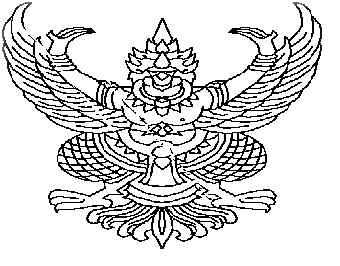 ส่วนราชการ..........................................................................................................................................ที่ ………………………………………..…………	วันที่......................................................................เรื่อง ขออนุมัติเปลี่ยนแปลงคุณลักษณะครุภัณฑ์ ประจำปีงบประมาณ พ.ศ. ๒๕๖๗เรียน  อธิการบดีด้วย .............ระบุชื่อหน่วยงาน..............ความประสงค์จะขออนุมัติ เปลี่ยนแปลงรายการงบประมาณ            ที่ได้รับการจัดสรร ประจำปีงบประมาณ พ.ศ. ๒๕๖๗เหตุผลความจำเป็น..............................................................................................................................................................................................................................................................................................................................................................จึงเรียนมาเพื่อโปรดพิจารณา					ลงชื่อ...................................................... ผู้ขออนุญาต	               ( .......................................................)รายละเอียดประกอบการพิจารณาเพื่อขออนุมัติเปลี่ยนแปลงรายการงบประมาณลงชื่อหัวหน้าหน่วยงาน(.....................................................).................ระบุตำแหน่ง ...............รายละเอียดงบลงทุน ครุภัณฑ์ทั่วไป ประจำปีงบประมาณ พ.ศ. 2567รายละเอียดงบลงทุน ครุภัณฑ์คอมพิวเตอร์และอุปกรณ์ต่อพ่วง  ประจำปีงบประมาณ พ.ศ. 2567รายละเอียดงบลงทุน ที่ดินและสิ่งก่อสร้างประจำปีงบประมาณ พ.ศ. 2567ความเห็นของหัวหน้าหน่วยงาน……………………………………………………………………………………………………………………………………………………………………………………………………………………ความเห็นของกองนโยบายและแผน……………………………………………………………………………………………………………………………………………………………………………………………………………………คุณลักษณะเดิมคุณลักษณะใหม่ลำดับที่รายการจำนวน / หน่วยนับราคาต่อหน่วยจำนวนเงินคุณลักษณะ(ระบุเป็นข้อ)เหตุผลความจำเป็น/คำชี้แจงเพื่อเพิ่มประสิทธิภาพการดำเนินงานระบุ..................................ทดแทนครุภัณฑ์เดิมเลขที่...ระบุ.......................รวมเป็นเงินทั้งสิ้นรวมเป็นเงินทั้งสิ้นรวมเป็นเงินทั้งสิ้นรวมเป็นเงินทั้งสิ้นลงชื่อหัวหน้าหน่วยงานผ่านการตรวจสอบแบบรูปรายการและวงเงินที่เสนอขอแล้ว(.....................................................).................ระบุตำแหน่ง ...............( นางกัญญาภัทร  หาญสุขพัฒนา )ผู้อำนวยการกองคลังลำดับที่รายการจำนวน / หน่วยนับราคาต่อหน่วยจำนวนเงินคุณลักษณะ(ระบุเป็นข้อ)เหตุผลความจำเป็น/คำชี้แจงเพื่อเพิ่มประสิทธิภาพการดำเนินงานระบุ..................................ทดแทนครุภัณฑ์เดิมเลขที่...ระบุ.......................รวมเป็นเงินทั้งสิ้นรวมเป็นเงินทั้งสิ้นรวมเป็นเงินทั้งสิ้นรวมเป็นเงินทั้งสิ้นลงชื่อหัวหน้าหน่วยงานผ่านการตรวจสอบแบบรูปรายการและวงเงินที่เสนอขอแล้วผ่านการตรวจสอบแบบรูปรายการและวงเงินที่เสนอขอแล้ว(.....................................................).................ระบุตำแหน่ง ...............( ผู้ช่วยศาสตราจารย์ ดร.ณรงค์ศักดิ์  ศรีสม )ผู้อำนวยการสำนักวิทยบริหารและเทคโนโลยีสารสนเทศ( นางกัญญาภัทร  หาญสุขพัฒนา )ผู้อำนวยการกองคลังลำดับที่รายการจำนวน / หน่วยนับราคาต่อหน่วยจำนวนเงินคุณลักษณะ(ระบุเป็นข้อ)เหตุผลความจำเป็น/คำชี้แจงเพื่อเพิ่มประสิทธิภาพการดำเนินงานระบุ..................................ทดแทนครุภัณฑ์เดิมเลขที่...ระบุ.......................รวมเป็นเงินทั้งสิ้นรวมเป็นเงินทั้งสิ้นรวมเป็นเงินทั้งสิ้นรวมเป็นเงินทั้งสิ้นลงชื่อหัวหน้าหน่วยงานผ่านการตรวจสอบแบบรูปรายการและวงเงินที่เสนอขอแล้วผ่านการตรวจสอบแบบรูปรายการและวงเงินที่เสนอขอแล้ว(.....................................................).................ระบุตำแหน่ง ...............( นายราชันย์  ทนันชัย )ผู้อำนวยการกองบริหารกายภาพสิ่งแวดล้อมและความลอดภัย( นางกัญญาภัทร  หาญสุขพัฒนา )ผู้อำนวยการกองคลัง